Attachment E – Information Collection Instrument: Web version (Screen Shots)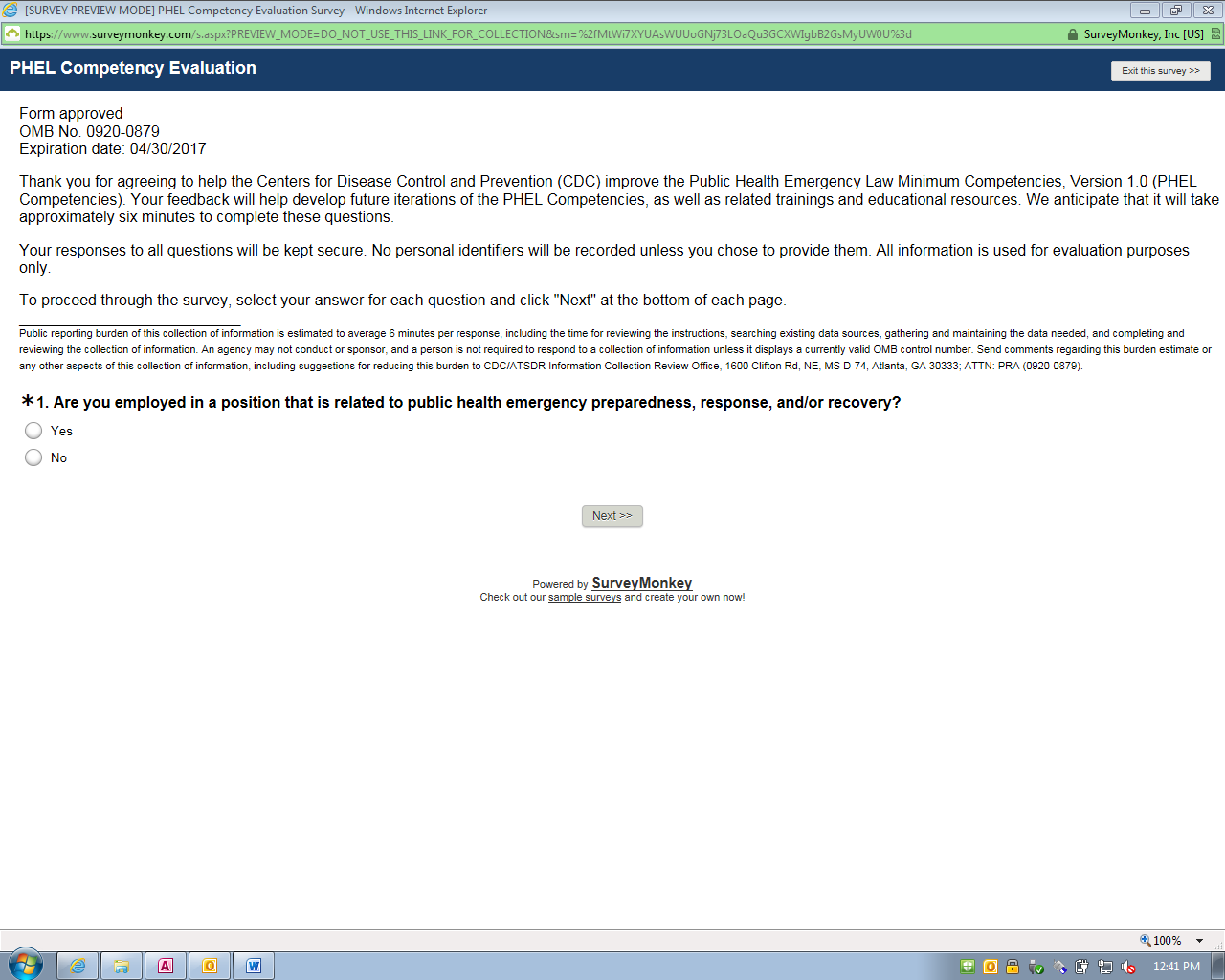 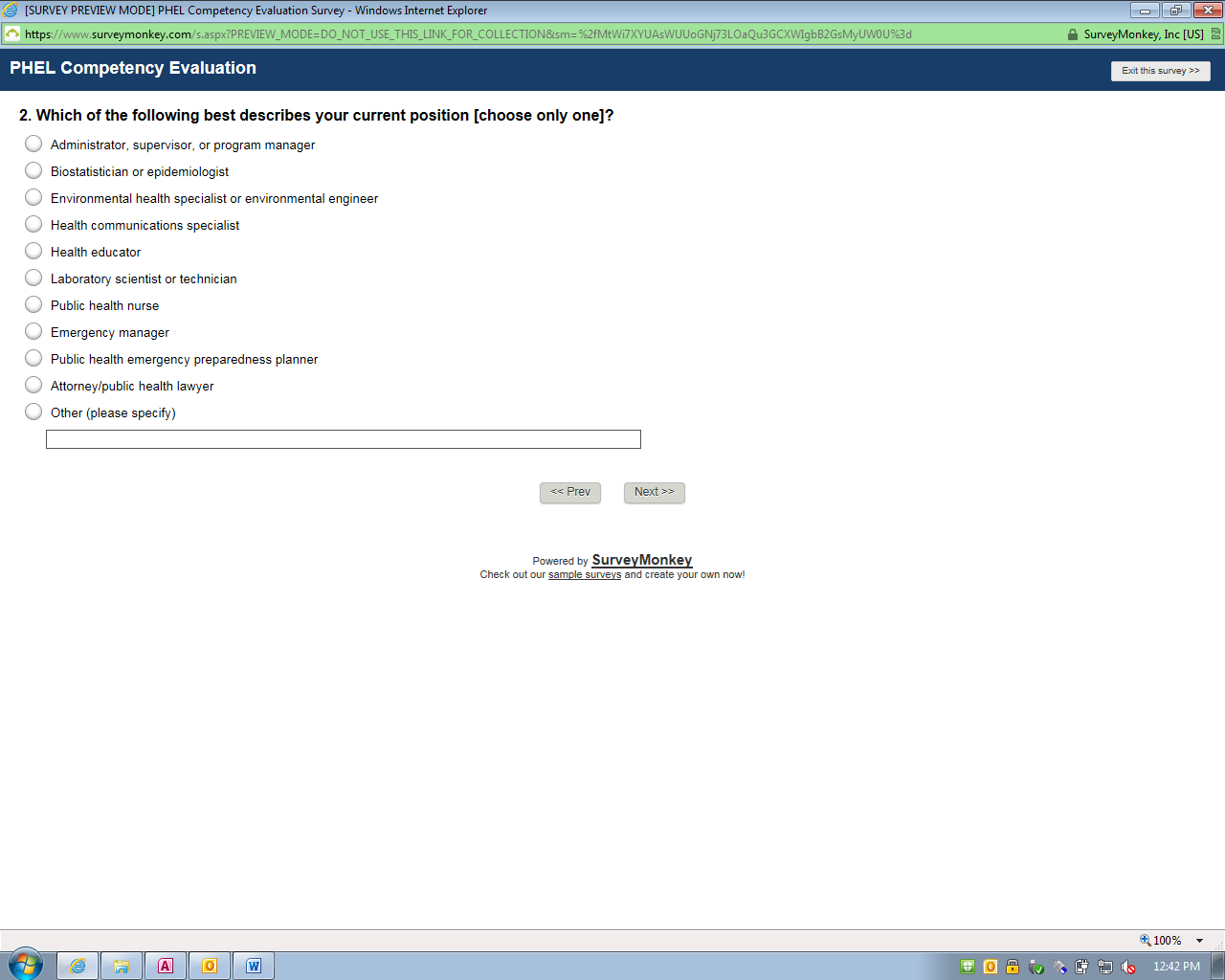 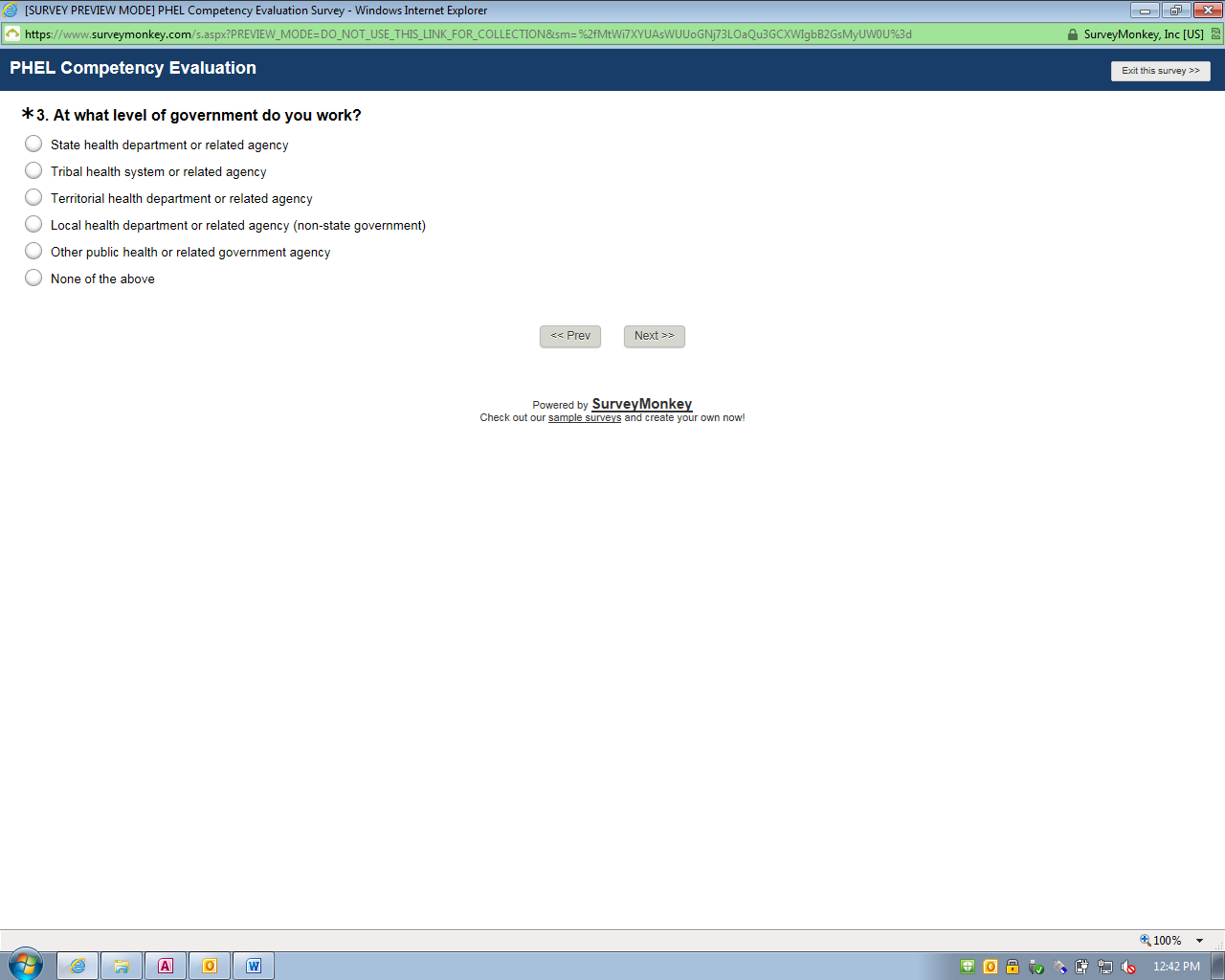 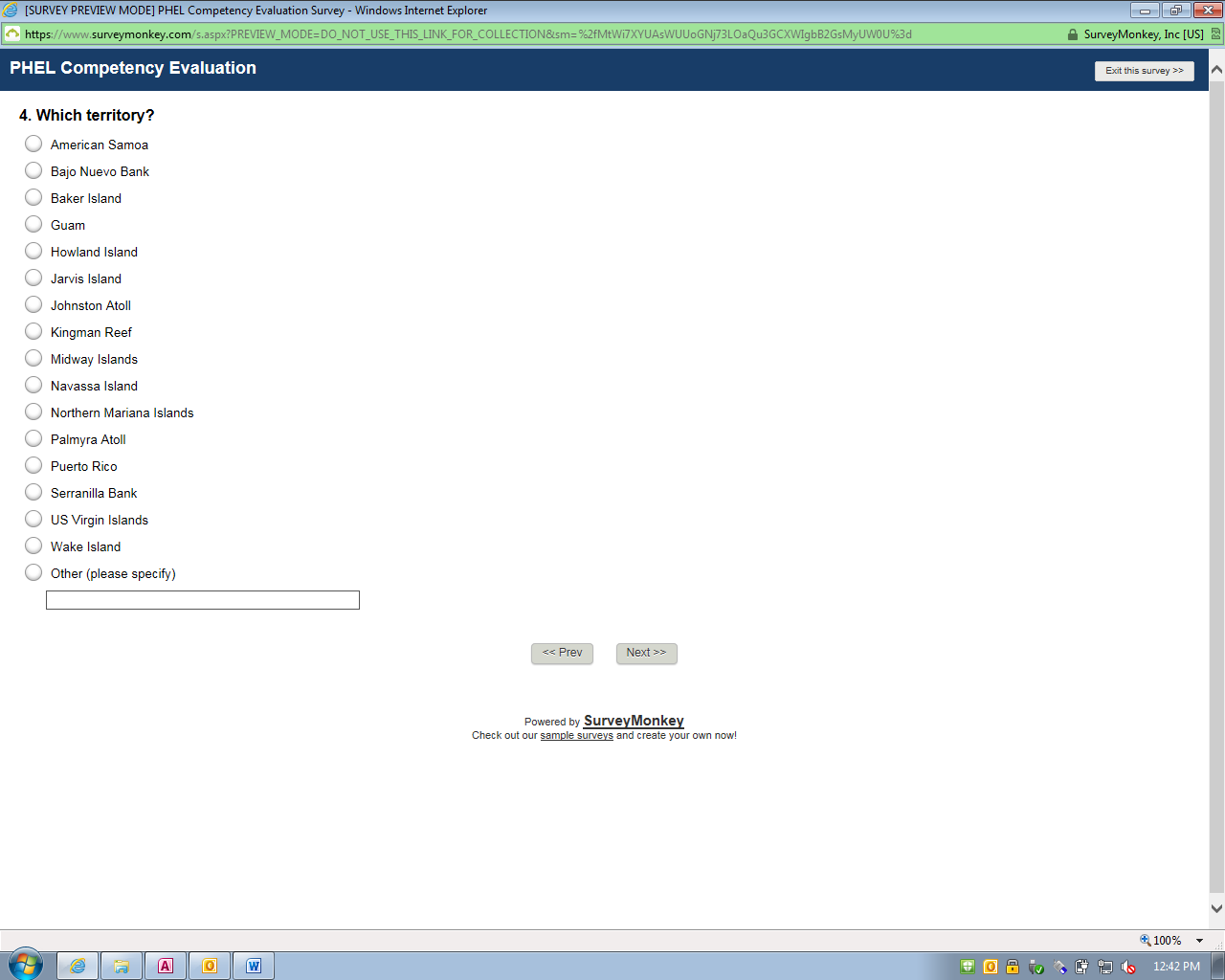 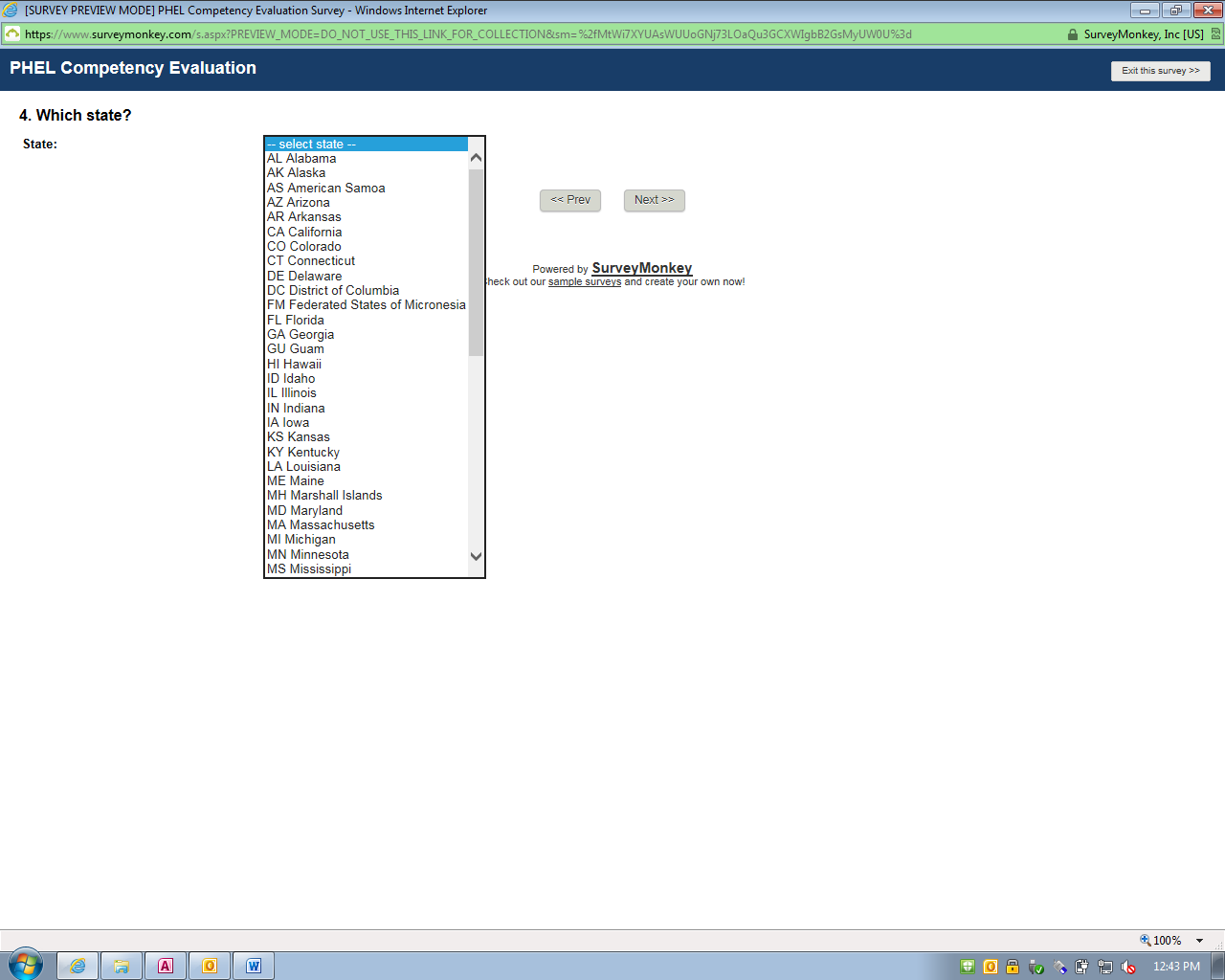 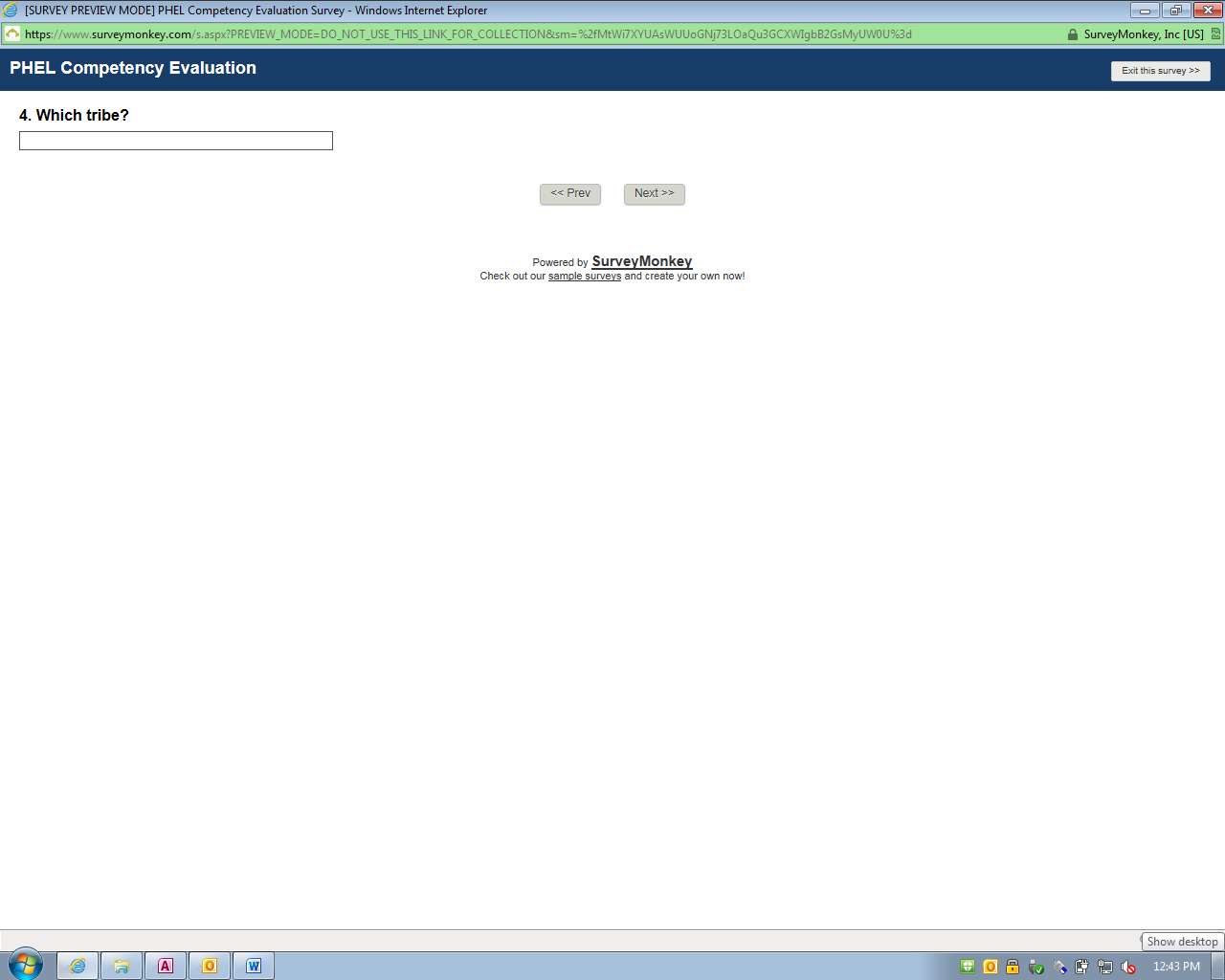 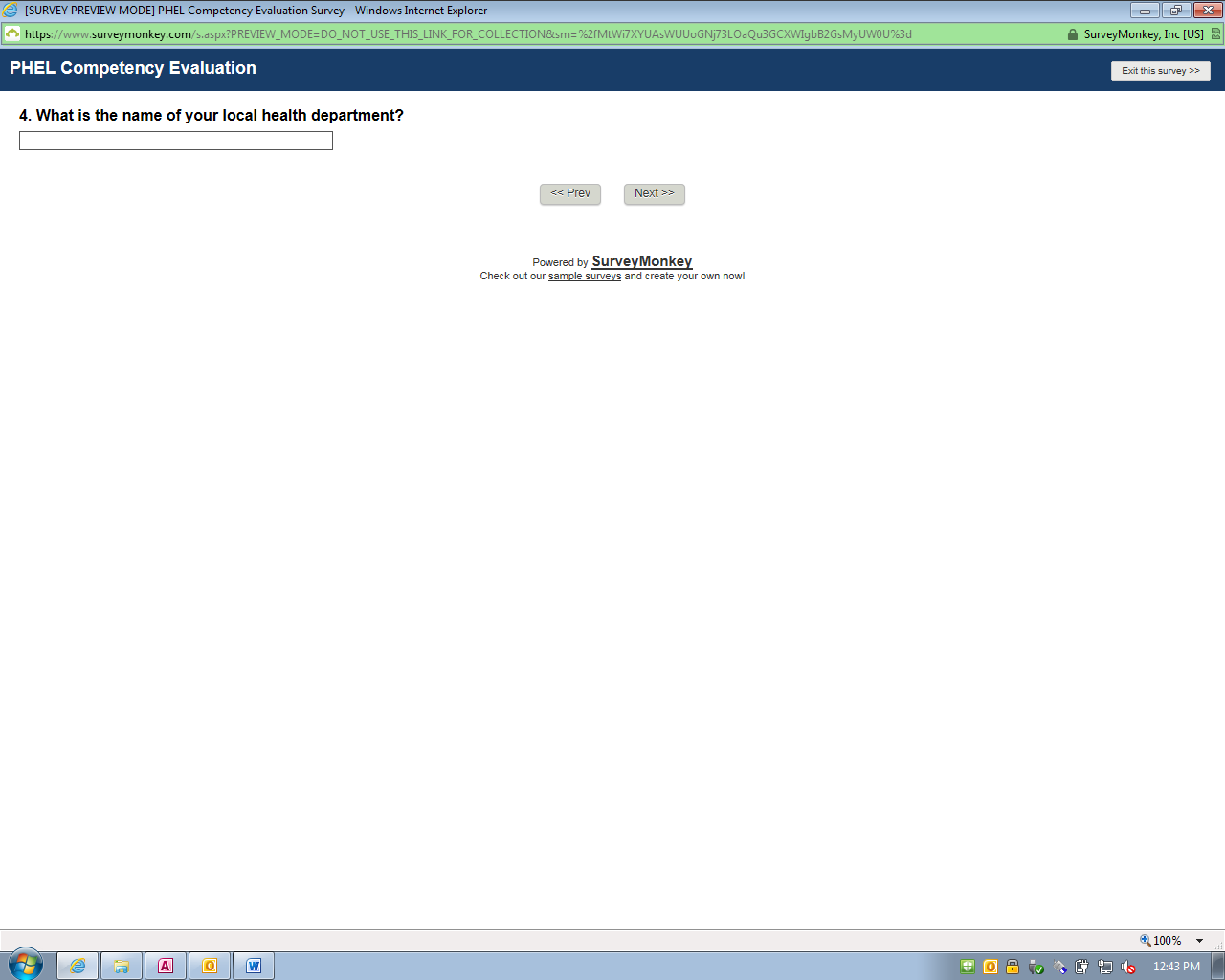 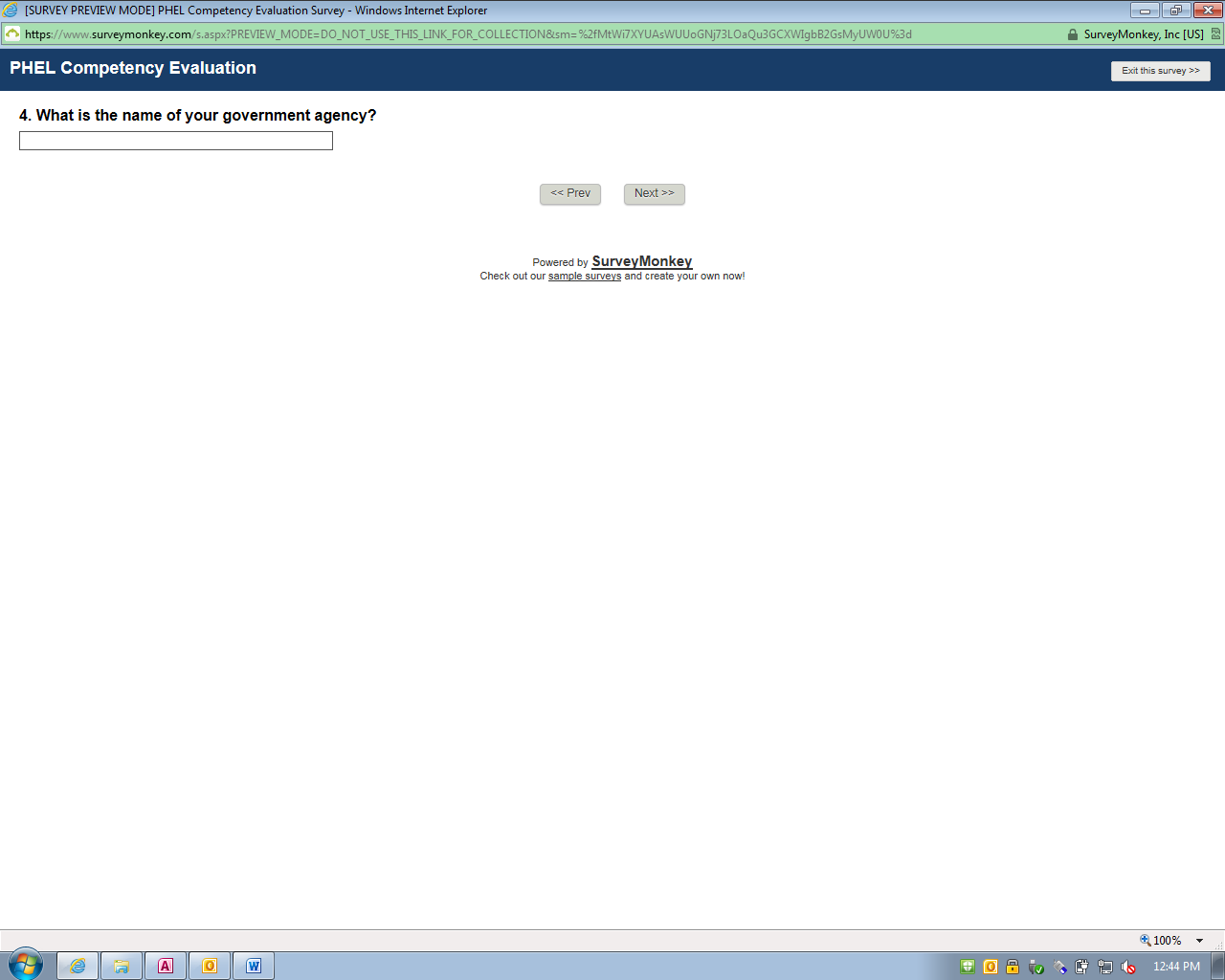 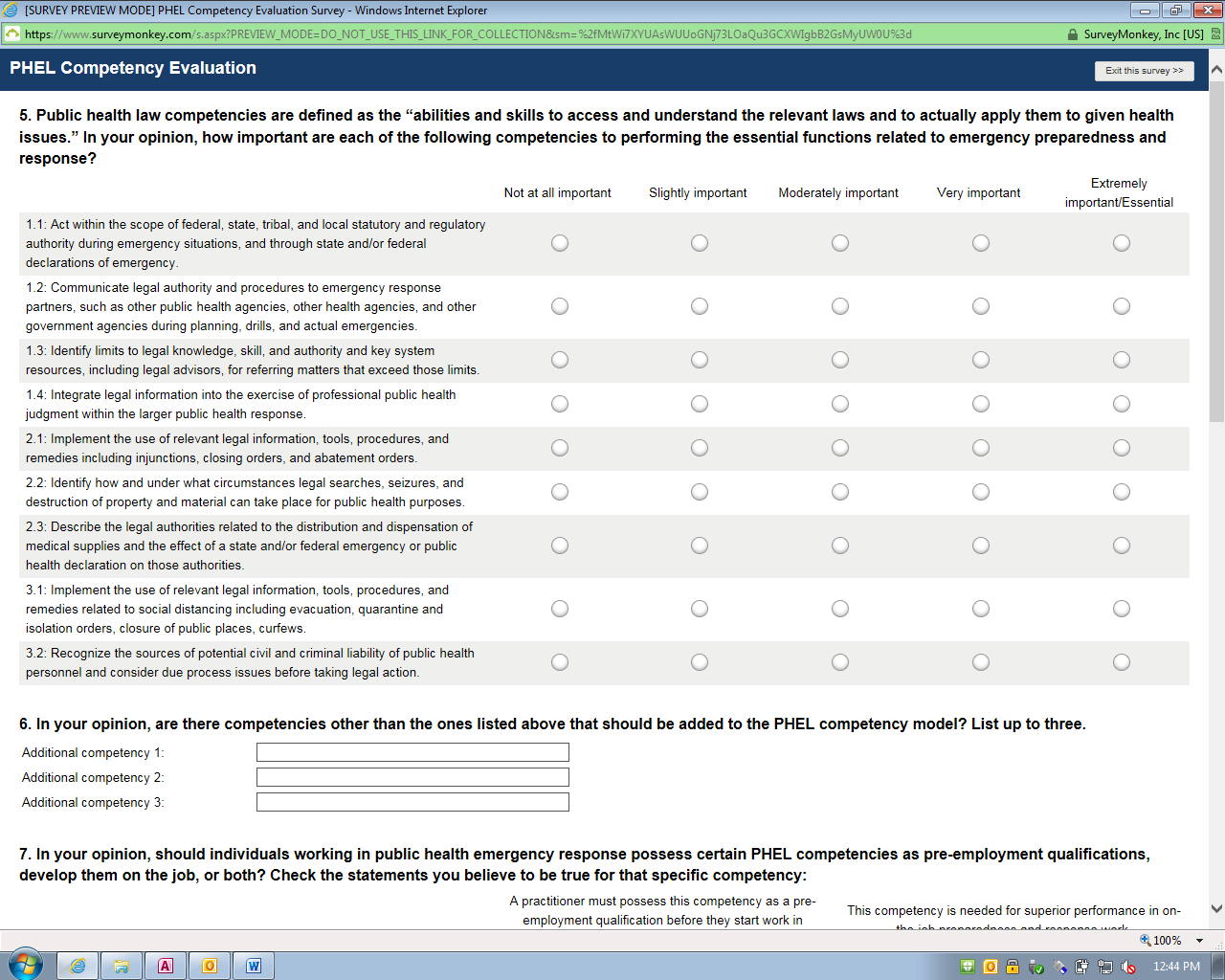 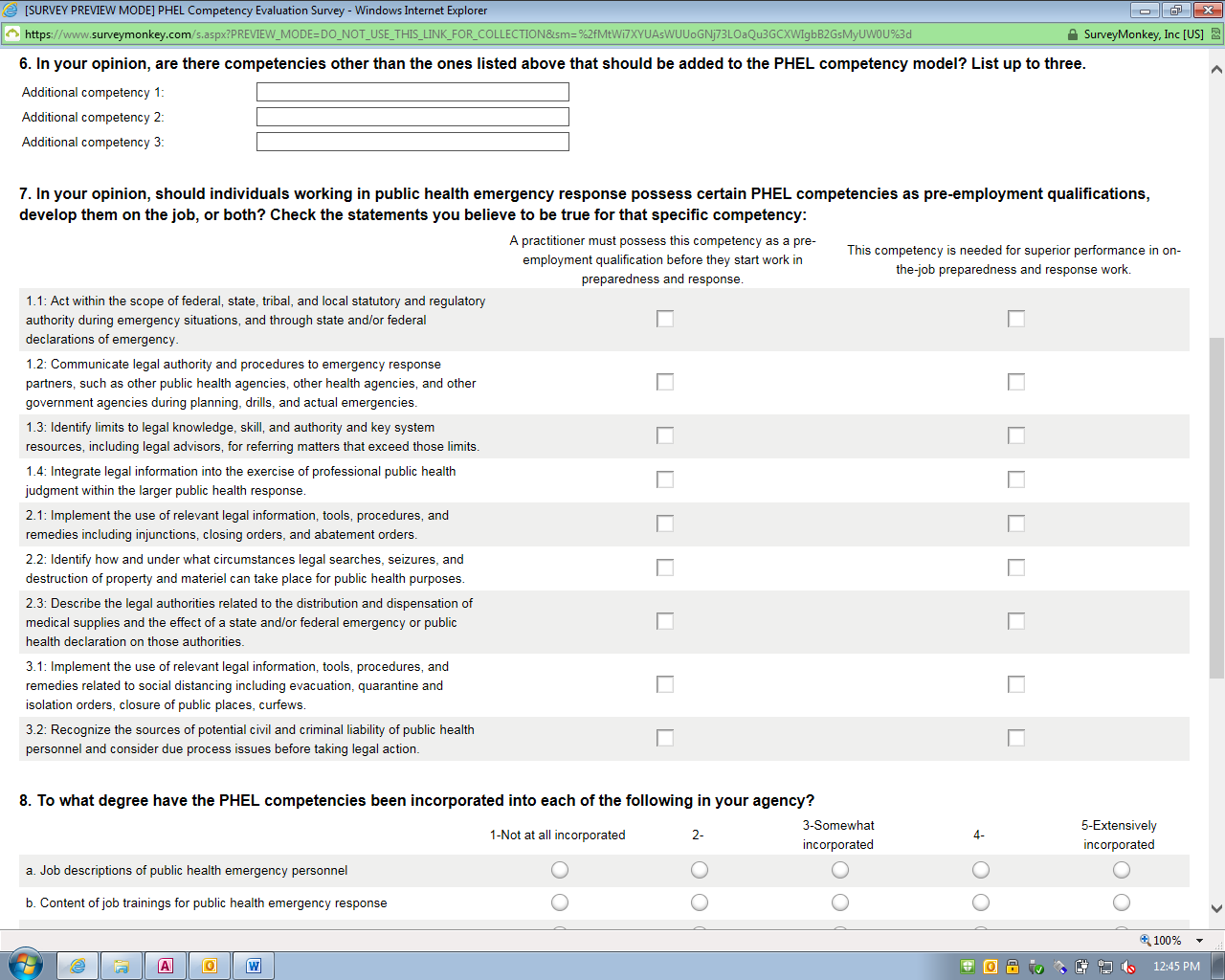 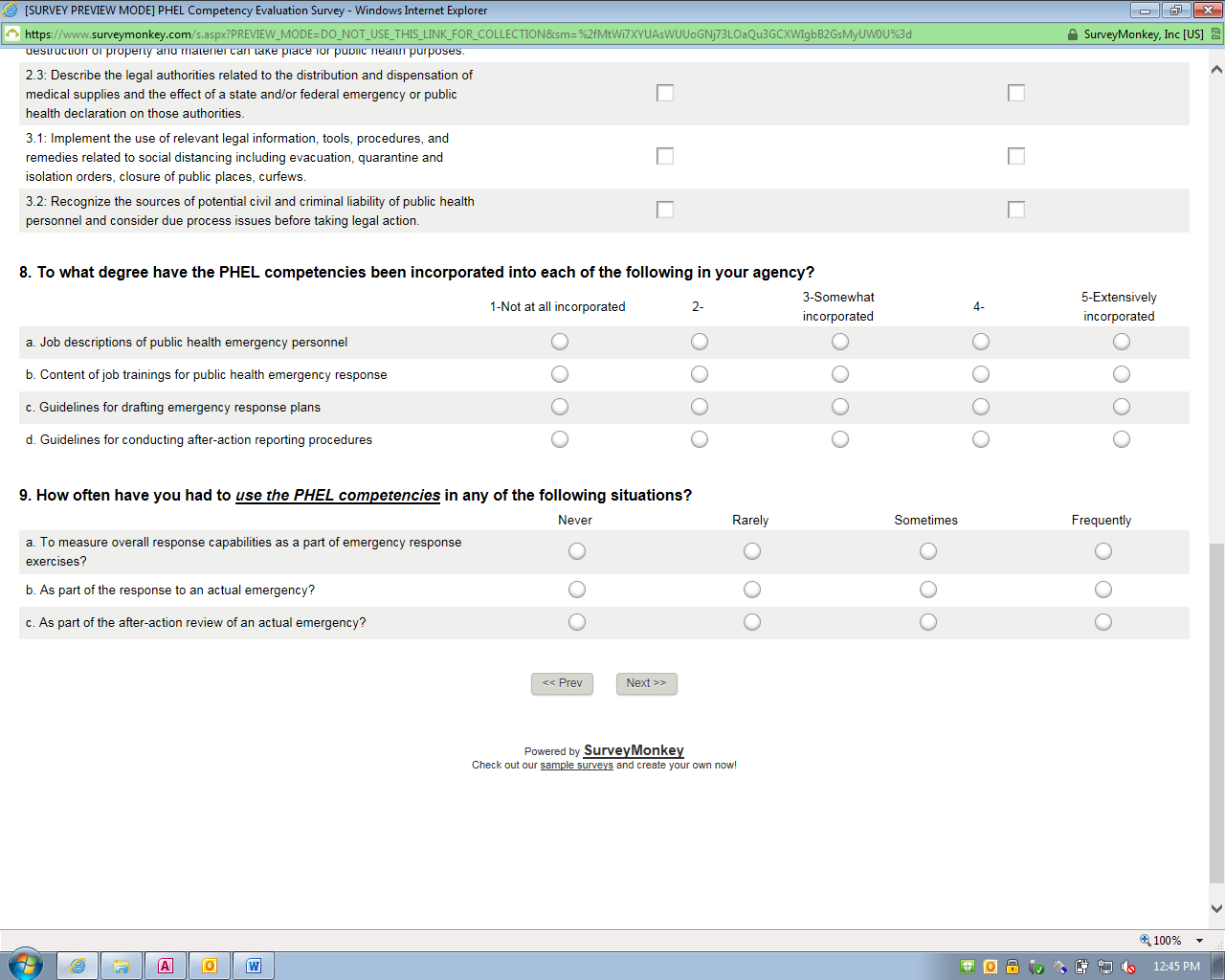 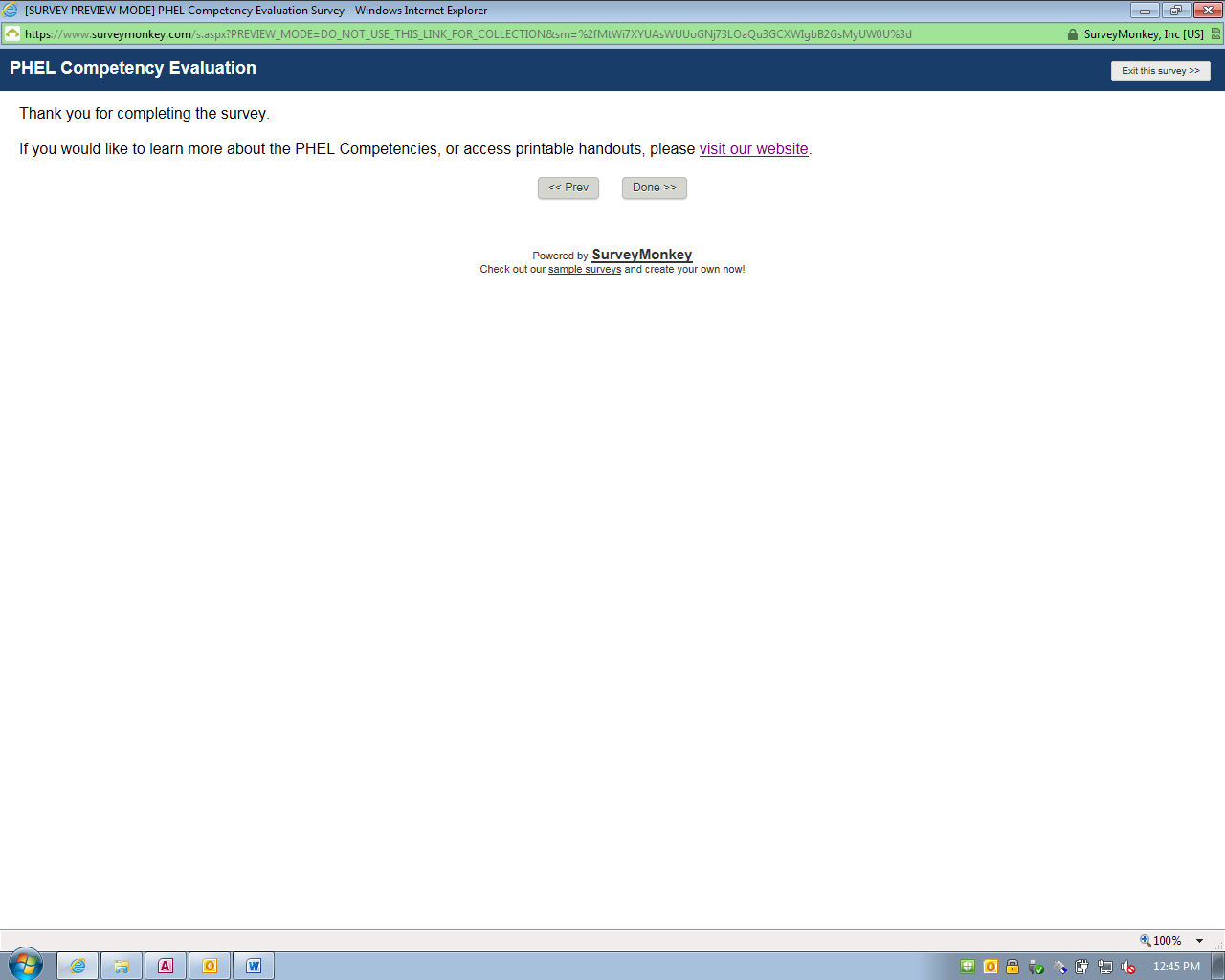 